Drozhzhin ArcadiyExperience:Position applied for: CookDate of birth: 17.04.1978 (age: 39)Citizenship: UkraineResidence permit in Ukraine: NoCountry of residence: UkraineCity of residence: SevastopolPermanent address: buxta kazahy 16 apt. 76Contact Tel. No: +38 (050) 137-68-81E-Mail: bksanchik@mail.ruU.S. visa: NoE.U. visa: NoUkrainian biometric international passport: Not specifiedDate available from: 28.02.2014English knowledge: GoodMinimum salary: 2300 $ per monthPositionFrom / ToVessel nameVessel typeDWTMEBHPFlagShipownerCrewingCook10.04.2013-20.09.2013bbc scotlandUniversal Ship-gibraltarbrissebrisse svallou sevastopolCook22.06.2012-12.10.2012karina gCoaster3000-antiguagerdesbrisse svalloy sevastopolCook19.10.2011-01.03.2012miramarCoaster3800-gibraltarbrissebrisse-svallow sevastopol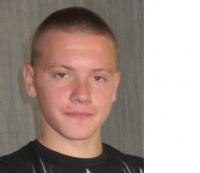 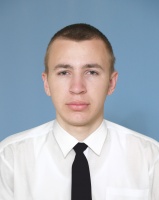 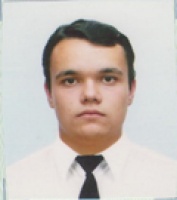 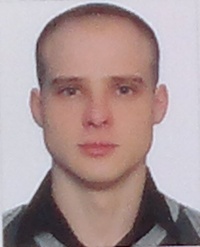 